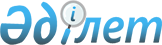 О внесении изменении в решение Атырауского городского маслихата от 27 марта 2015 года № 264 "Об утверждении правил проведения раздельных сходов местного сообщества и определения количества представителей жителей села, улицы, многоквартирного жилого дома для участия в сходе местного сообщества на территории сельских округов города Атырау"
					
			Утративший силу
			
			
		
					Решение Атырауского городского маслихата Атырауской области от 14 сентября 2016 года № 67. Зарегистрировано Департаментом юстиции Атырауской области 12 октября 2016 года № 3641. Утратило силу решением маслихата города Атырау Атырауской области от 20 декабря 2023 года № 77
      Сноска. Утратило силу решением маслихата города Атырау Атырауской области от 20.12.2023 № 77 (вводится в действие по истечении десяти календарных дней после дня его первого официального опубликования).
      В соответствии со статьей 6 Закона Республики Казахстан от 23 января 2001 года "О местном государственном управлении и самоуправлении в Республике Казахстан", cо статьей 26 Закона Республики Казахстан от 6 апреля 2016 года "О правовых актах", Атырауский городской маслихат РЕШИЛ:
      1. Внести в решение Атырауского городского маслихата от 27 марта 2015 года № 264 "Об утверждении правил проведения раздельных сходов местного сообщества и определения количества представителей жителей села, улицы, многоквартирного жилого дома для участия в сходе местного сообщества на территории сельских округов города Атырау" (зарегистрировано в реестре государственной регистрации нормативных правовых актов за № 3181, опубликовано 25 апреля 2015 года в газете "Прикаспийская коммуна") следующие изменения:
      1) в приложении 1 правил:
      в пункте 10 слова "аппарат акима Аксайского сельского округа" заменить словами "государственное учреждение "аппарат акима Аксайского сельского округа"";
      2) в приложении 2 правил:
      в пункте 10 слова "аппарат акима Атырауского сельского округа" заменить словами "государственное учреждение "аппарат акима Атырауского сельского округа"";
      3) в приложении 3 правил:
      в пункте 10 слова "аппарат акима Балыкшинского сельского округа" заменить словами "государственное учреждение "аппарат акима Балыкшинского сельского округа"";
      4) в приложении 4 правил:
      в пункте 10 слова "аппарат акима Геологского сельского округа" заменить словами "государственное учреждение "аппарат акима Геологского сельского округа"";
      5) в приложении 5 правил:
      в пункте 10 слова "аппарат акима Дамбинского сельского округа" заменить словами "государственное учреждение "аппарат акима Дамбинского сельского округа"";
      6) в приложении 6 правил:
      в пункте 10 слова "аппарат акима Еркинкалинского сельского округа" заменить словами "государственное учреждение "аппарат акима Еркинкалинского сельского округа"";
      7) в приложении 7 правил:
      в пункте 10 слова "аппарат акима Жумыскерского сельского округа" заменить словами "государственное учреждение "аппарат акима Жумыскерского сельского округа"";
      8) в приложении 8 правил:
      в пункте 10 слова "аппарат акима Кенузекского сельского округа" заменить словами "государственное учреждение "аппарат акима Кенузекского сельского округа"";
      9) в приложении 9 правил:
      в пункте 10 слова "аппарат акима Кайыршахтинского сельского округа" заменить словами "государственное учреждение "аппарат акима Кайыршахтинского сельского округа"".
      2. Контроль за исполнением настоящего решения возложить на постоянную комиссию (М. Амиргалиев) по вопросам социальной сферы, гендерной и молодежной политики, соблюдения законодательства и депутатской этики.
      3. Настоящее решение вступает в силу со дня государственной регистрации в органах юстиции и вводится в действие по истечении десяти календарных дней после дня его первого официального опубликования.
					© 2012. РГП на ПХВ «Институт законодательства и правовой информации Республики Казахстан» Министерства юстиции Республики Казахстан
				
      Председатель VІсессии,секретарь городского маслихата

К. Азмуханов
